Supplementary MaterialSupplementary Figures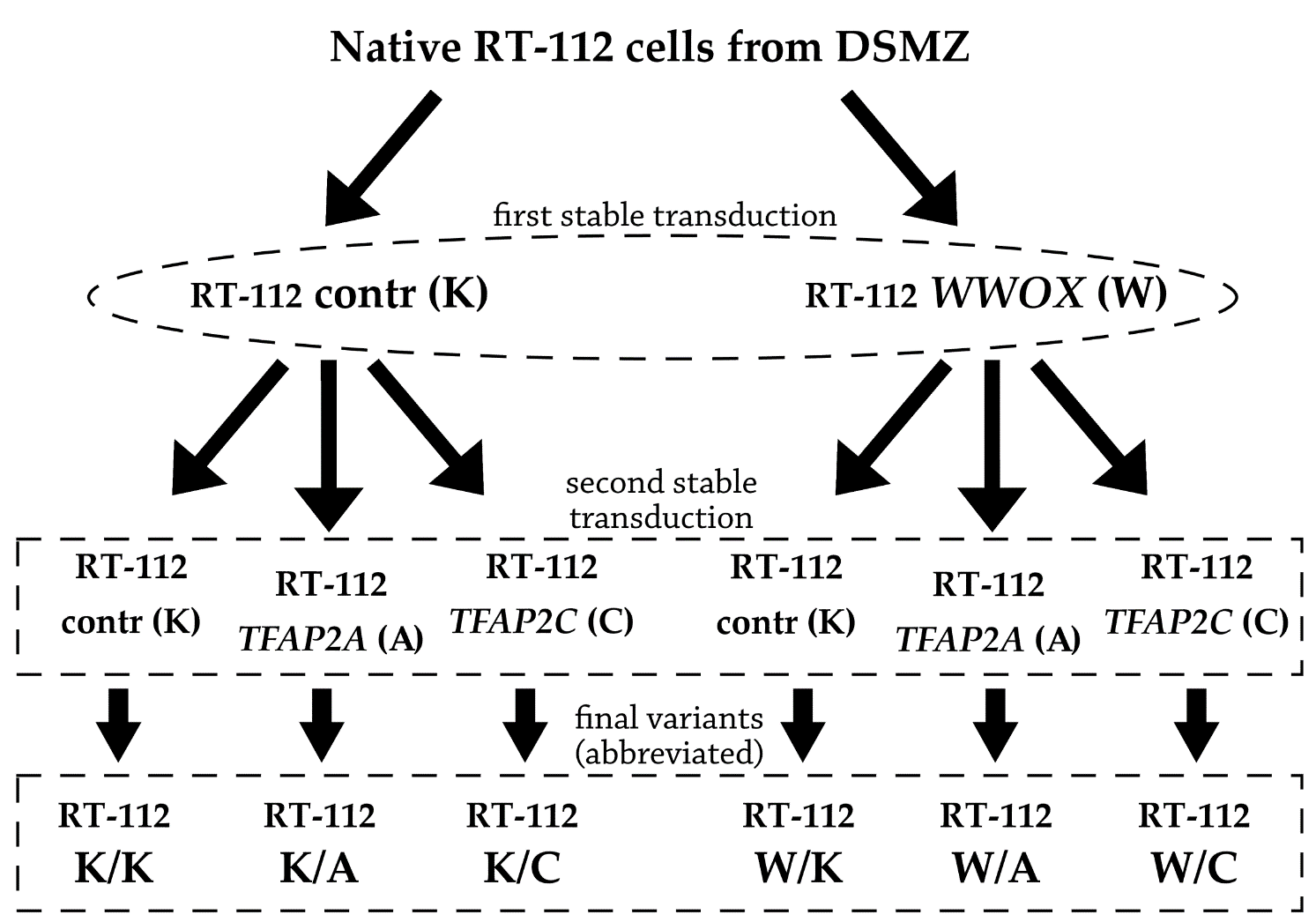 Supplementary Figure 1. Diagram showing the double transduction scheme of RT-112 cell line.